Cavan Garda Community Engagement Unit are running a competition for 5th and 6th class students in our local Primary schools. We are seeking inspiration from the young people in our community to design a logo, picture or quote to be included in a new presentation stand. This Presentation stand will be used by our unit at events and presentations in our community. We are asking the children to be creative and use their talented imaginations to create a piece that we can transfer to our presentation stand. Let this creation represent the true meaning of Garda Community Engagement. Prizes will be awarded to the winning entry along with further prizes for individuals in each School for excellent efforts. Community Engagement is at the heart of Policing. Community policing aims to provide people in an area with their own dedicated Garda. Community Policing is a proactive, solution-based and community-driven form of policing. Community policing occurs where Gardaí and members of the community, and statutory and voluntary agencies, work together to:Prevent crimePrevent anti-social behaviourReduce the fear of crimePromote inter-agency problem solvingBring offenders to justiceImprove the overall quality of lifeAims of Community PolicingTo provide the people in an area with their own dedicated Garda, someone with whom they can discuss everyday occurrences and build up a strong and supportive personal relationship.To help the residents of the area to prevent crime by supporting crime prevention initiatives such as Neighbourhood Watch and Community Alert.To work with other social agencies in the area to help curb crime and vandalism. Below we have an example of a Presentation stand for our Garda Mounted Policing Unit. The winning entry will be incorporated into a similar presentation stand. 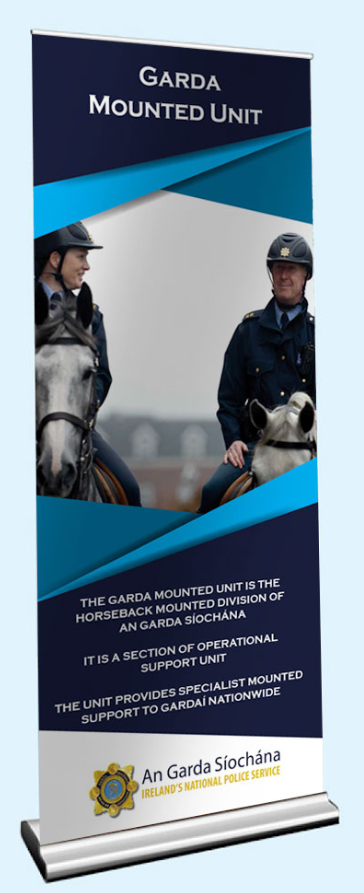 We also intend to create a Gallery in our Garda Station for the Public to view some of the wonderful creations we are sure to receive.Closing Date for entries is the 26th of May.Good Luck to all students.